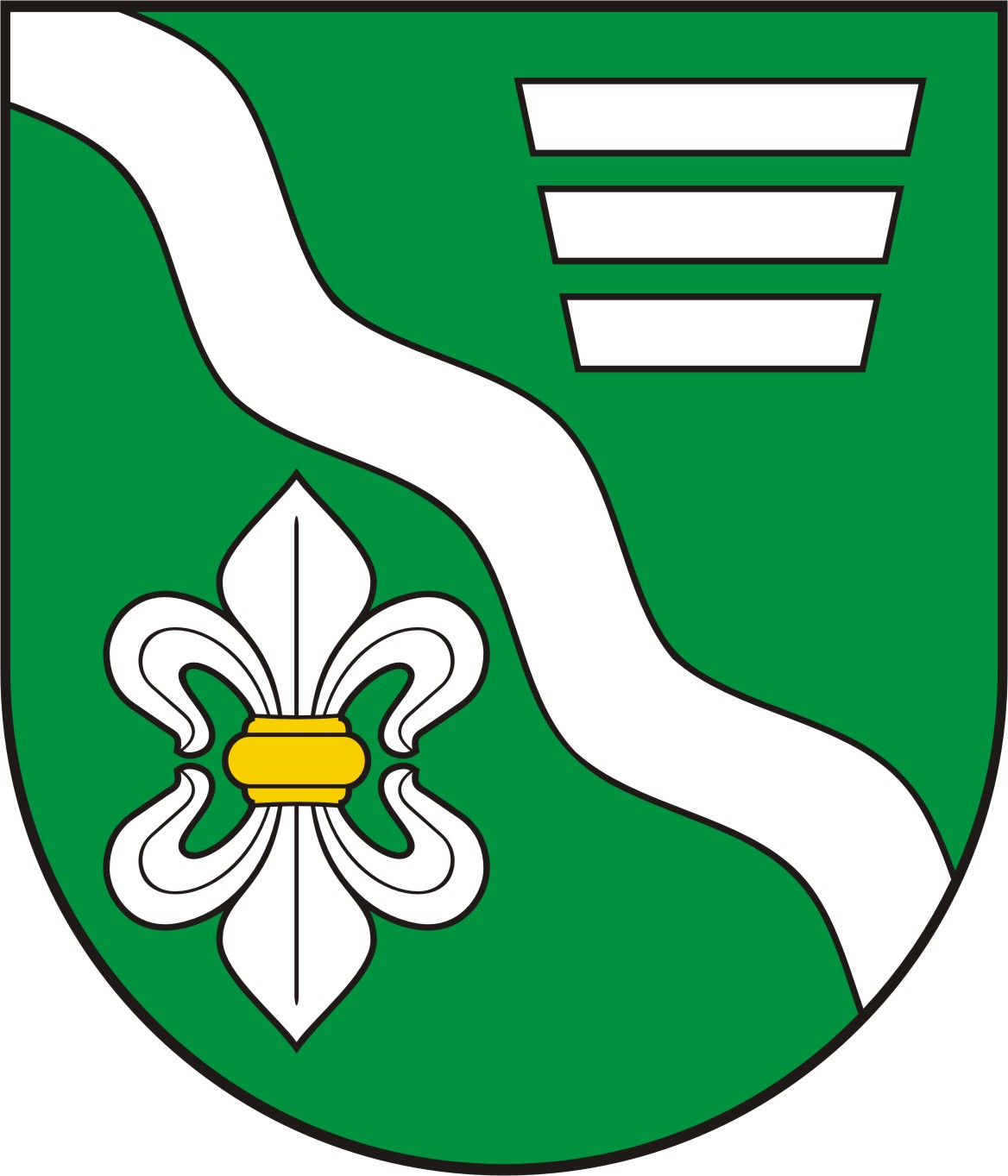 Gmina Zarzeczepow. przeworski, woj. podkarpackie37-205 Zarzecze, ul. Długa 7tel. 16 640 15 29, e-mail: ugzarzecze@post.pl www.gminazarzecze.plSPECYFIKACJA ISTOTNYCH WARUNKÓW ZAMÓWIENIAPRZETARG NIEOGRANICZONYDOstawa i montaż wyposażenia 
sali gimnastycznej w SiennowieZarzecze, dnia 16 listopada 2020 r.Gmina Zarzecze nawiązując do przetargu nieograniczonego o wartości poniżej kwoty unijnej, ogłoszonego w Biuletynie Zamówień Publicznych, na tablicy ogłoszeń Urzędu Gminy Zarzecze oraz na stronie internetowej Urzędu www.gminazarzecze.pl, którego przedmiotem jest „Dostawa i montaż wyposażenia sali gimnastycznej w Siennowie”, zaprasza do składania ofert w postępowaniu o udzielenie zamówienia prowadzonego w trybie przetargu nieograniczonego na podstawie przepisów ustawy z dnia 29 stycznia 2004 roku – Prawo zamówień publicznych (Dz. U. 2019 poz. 1843 z późn. zm.) zwaną w dalszej części Pzp.Informacje ogólnePostępowanie prowadzone jest zgodnie z Ustawą z dnia 29 stycznia 2004 r. – Prawo zamówień publicznych (t.j. Dz. U. 2019 r. poz. 1843 z późn. zm.), zwaną w dalszej części „ustawą Pzp”. w zakresie nieuregulowanym poniżej stosuje się przepisy ustawy Pzp.Do czynności podejmowanych przez Zamawiającego i Wykonawców stosować się będzie przepisy ustawy z dnia 23 kwietnia 1964 r. – Kodeks cywilny (Dz. U. z 2020 roku poz. 1740), jeżeli przepisy ustawy Pzp nie stanowią inaczej.W niniejszym postępowaniu o udzielenie zamówienia oświadczenia, wnioski, zawiadomienia oraz informacje Zamawiający i Wykonawcy mogą przekazywać pisemnie, elektronicznie inwestycje.zarzecze@post.pl Zamawiający wymaga formy pisemnej w przypadku składania ofert, składania przez Wykonawców wyjaśnień dotyczących rażąco niskiej ceny oraz wyjaśnień dotyczących treści oferty jak i jej uzupełnienia. Zamawiający nie wyraża zgody na złożenie oferty w postaci elektronicznej, podpisanej kwalifikowanym podpisem elektronicznym.Zamawiający nie dopuszcza składania ofert częściowych. Nie dopuszcza się składania ofert wariantowych.Nie przewiduje się zawarcia umowy ramowej.Zamawiający nie przewiduje zastosowania dynamicznego systemu zakupów.Zamawiający nie przeprowadzał dialogu technicznego.Zamawiający nie przewiduje zebrania Wykonawców.Zamawiający nie przewiduje udzielenia zaliczek na poczet wykonania zamówienia (art. 151 a. ust. 1 ustawy Pzp.).Rozliczenia między Zamawiającym a Wykonawcą prowadzone będą w polskich złotych (PLN). Nie przewiduje się rozliczeń w walutach obcych.Nie przewiduje się wyboru oferty najkorzystniejszej z zastosowaniem aukcji elektronicznej, o której mowa w art. 91a ust. 1 ustawy Pzp.Postępowanie o udzielenie zamówienia prowadzi się w języku polskim (art. 9 ust. 2 ustawy Pzp).Wymaga się, aby Wykonawca zdobył wszystkie informacje, które mogą być konieczne do przygotowania oferty oraz podpisania umowy.Wybrany Wykonawca jest zobowiązany do zawarcia umowy w terminie i miejscu wyznaczonym przez Zamawiającego.Zamawiający nie przewiduje zwrotu kosztów udziału Wykonawców                     w postępowaniu (z zastrzeżeniem art. 93 ust. 4 ustawy Pzp). Wykonawca ponosi wszelkie koszty udziału w postępowaniu, w tym koszty przygotowania oferty.Wykonawcą może być osoba fizyczna, osoba prawna lub jednostka organizacyjna nieposiadająca osobowości prawnej.ZAMAWIAJĄCYGmina Zarzecze z siedzibą: Urząd Gminy Zarzecze, ul. Długa 7, 37-205 Zarzecze. Strona internetowa zamawiającego: www.gminazarzecze.pl tel. 16 640 15 29, e-mail: ugzarzecze@post.pl NIP: 794-16-71-210, REGON: 650900542Zamawiający pracuje w godzinach: poniedziałek, środa, czwartek 7:00-15:00, wtorek 7:00-17:00, piątek 7:00-13:00TRYB UDZIELENIA ZAMÓWIENIAPostępowanie prowadzone jest w trybie przetargu nieograniczonego, zgodnie                 z art. 10 ust. 1 oraz art. 39 – 46 ustawy.Zamawiający będzie stosował tzw. „procedurę odwróconą”, o której jest mowa              w przepisie art. 24aa, ust. 1 ustawy, tj. najpierw dokona oceny ofert, a następnie zbada, czy wykonawca, którego oferta zostanie wstępnie oceniona jako najkorzystniejsza, nie podlega wykluczeniu oraz spełnia warunki udziału                w postępowaniu. Zamawiający wykona w stosunku do wszystkich ofert czynności wynikające z art. 87, art. 89 i art. 90 ust. 1 ustawy. Natomiast w stosunku do wstępnie wybranego wykonawcy dokonuje analizy podmiotowej pod kątem zaistnienia podstaw wykluczenia oraz spełniania warunków udziału               w postępowaniu.PRZEDMIOT ZAMÓWIENIAOpis przedmiotu zamówienia: Dostawa i montaż wyposażenia sali gimnastycznej          Szkoły Podstawowej im. Marii Konopnickiej w Siennowie. W ramach zamówienia przewidziane są następujące działy: trybuna stała, koszykówka – boisko główne, koszykówka – dwa boiska treningowe, siatkówka – boisko główne, siatkówka – dwa boiska treningowe (poprzeczne), badminton – dwa boiska, piłka ręczna – boisko główne, drabinki gimnastyczne, ławeczki gimnastyczne, kotara grodząca, siatki ochronne na okna, piłkochwyty na ściany szczytowe, tablica wyników. Szczegółowy zakres przedstawia „Przedmiar”, który stanowi załącznik nr 6 do niniejszej Specyfikacji.CPV: 37400000-2Zadanie współfinansowane jest ze środków Funduszu Rozwoju Kultury Fizycznej w ramach Programu Sportowa Polska – Program Rozwoju Lokalnej Infrastruktury Sportowej – Edycja 2020.Osoby zdolne do wykonywania zamówienia Stosownie do treści art. 29 ust. 3a ustawy Pzp Zamawiający wymaga zatrudnienia przez wykonawcę lub podwykonawcę na podstawie umowy o pracę osób wykonujących wskazane przez Zamawiającego czynności, polegające na wykonywaniu pracy w sposób określony w art. 22 § 1 ustawy z dnia 26 czerwca 1974 roku - Kodeks pracy (Dz. U. z 2020 r. poz. 1320 z późn. zm.).Wykonawca zobowiązany jest przedstawić dokumenty potwierdzające zatrudnienie osób, o których mowa powyżej, na każde wezwanie Zamawiającego w terminie wskazanym przez Zamawiającego, nie krótszym niż 3 dni robocze, przedstawi umowy o pracę osób zatrudnionych, o których mowa powyżej lub oświadczenie Wykonawcy lub Podwykonawcy o zatrudnieniu na podstawie umowy o pracę osób wykonujących czynności, których dotyczy wezwanie. Oświadczenie to powinno zawierać w szczególności:dokładne określenie podmiotu składającego oświadczenie,datę złożenia oświadczenia,wskazanie, że objęte wezwaniem czynności wykonują osoby zatrudnione na podstawie umowy o pracę wraz ze wskazaniem liczby tych osób, rodzaju umowy o pracę i wymiaru etatu oraz podpis osoby uprawnionej do złożenia oświadczenia w imieniu Wykonawcy lub PodwykonawcyKopie umów lub innych dokumentów powinny zostać zanonimizowane w sposób zapewniający ochronę danych osobowych pracowników, zgodnie z przepisami ustawy z dnia 10 maja 2018 r. oraz rozporządzeniem Parlamentu Europejskiego           i Rady (UE) 2016/679 z dnia 27 kwietnia 2016 r. w sprawie ochrony osób fizycznych w związku z przetwarzaniem danych osobowych i w sprawie swobodnego przepływu takich danych (tj. w szczególności bez adresów, nr PESEL pracowników). Informacje takie jak: imię i nazwisko pracownika, data zawarcia umowy o pracę i wymiar etatu powinny być możliwe do zidentyfikowaniaNiezłożenie przez Wykonawcę w wyznaczonym terminie żądanych przez Zamawiającego dokumentów w celu potwierdzenia spełniania przez Wykonawcę lub Podwykonawcę wymogu zatrudnienia na podstawie umowy o pracę traktowane będzie jako niespełnienie przez Wykonawcę lub Podwykonawcę wymogu zatrudnienia na podstawie umowy o pracę osób wskazanych powyżej. W trakcie realizacji zamówienia Zamawiający uprawniony jest do wykonywania czynności kontrolnych wobec Wykonawcy odnośnie spełniania przez Wykonawcę lub Podwykonawcę wymogu zatrudnienia na podstawie umowy o pracę osób,               o których mowa powyżej – szczegóły uregulowane zostały w § 14 ust. 1 pkt 8) Projektu umowy, który stanowi załącznik nr 5 do niniejszej Specyfikacji.W przypadku wystąpienia w którymkolwiek z załączników do SIWZ nazw producentów produktów lub rozwiązań, wskazania znaków towarowych, patentów lub pochodzenia, źródła pochodzenia lub szczególnego procesu, który charakteryzuje produkty lub usługi dostarczane przez konkretnego wykonawcę wskazane normy, o których mowa w art. 30 ust.1 pkt 2) i ust.3 ustawy Pzp, zamawiający dopuszcza rozwiązania równoważne pod względem parametrów technicznych, użytkowych oraz eksploatacyjnych, pod warunkiem, że zapewnią one uzyskanie parametrów nie gorszych od założonych w niniejszej SIWZ.                Przy czym, jeśli wykonawca powołuje się na rozwiązania równoważne, jest zobowiązany wykazać, że oferowane rozwiązania równoważne spełniają minimalne wymagania określone w SIWZ.Zamawiający nie przewiduje wymagań, o których mowa w art. 29 ust. 4 ustawy Pzp.Stosownie do treści art. 30 ust. 8 ustawy Pzp, Zamawiający wymaga dostosowania projektu do potrzeb wszystkich użytkowników, w tym zapewnienia dostępności dla osób niepełnosprawnych.PODWYKONAWCYZamawiający nie przewiduje na podstawie art. 36a ust. 2 zastrzeżenia osobistego wykonania przez Wykonawcę kluczowych części zamówienia.W przypadku powierzenia części zamówienia do realizacji podwykonawcy/ podwykonawcom Zamawiający żąda wskazania przez Wykonawcę w ofercie:części zamówienia, których wykonanie zamierza powierzyć  podwykonawcom oraz nazwy (firmy) tych podmiotów,nazwy (firmy) podmiotów, na zasobach których będzie polegać przy realizacji zamówienia, na zasadach określonych w art. 22a ustawy, w celu wykazania spełniania warunków udziału w przedmiotowym postępowaniu, określonych na podstawie art. 22 ust. 1 i 1a ustawy pzp.Powyższą informację Wykonawca zamieszcza w oświadczeniu dot. braku podstaw do wykluczenia - Załącznik nr 3 oraz w formularzu ofertowym - Załącznik Nr 1.Jeżeli powierzenie podwykonawcy wykonania części zamówienia na usługi następuje w trakcie jego realizacji, Wykonawca na żądanie zamawiającego przedstawia oświadczenie, o którym mowa w art. 25a ust.1 ustawy Pzp, lub oświadczenia lub dokumenty potwierdzające brak podstaw wykluczenia wobec tego podwykonawcy.Jeżeli zmiana albo rezygnacja z podwykonawcy dotyczy podmiotu, na którego zasoby wykonawca powołał się, na zasadach określonych w art. 22a ust.1, w celu wykazania spełnienia warunków udziału w postępowaniu, Wykonawca jest obowiązany wykazać Zamawiającemu, że proponowany inny podwykonawca lub Wykonawca samodzielnie spełnia je w stopniu nie mniejszym niż podwykonawca, na którego zasoby wykonawca powołał się w trakcie postępowania o udzielenie zamówienia.Jeżeli zamawiający stwierdzi, że wobec danego podwykonawcy zachodzą podstawy wykluczenia, wykonawca obowiązany jest zastąpić tego podwykonawcę lub zrezygnować z powierzenia wykonania części zamówienia podwykonawcy.Powierzenie wykonania części zamówienia podwykonawcom nie zwalnia wykonawcy z odpowiedzialności za należyte wykonanie tego zamówienia.Zamawiający żąda, aby przed przystąpieniem do wykonania zamówienia wykonawca, o ile są już znane, podał nazwy albo imiona i nazwiska oraz dane kontaktowe podwykonawców i osób do kontaktu z nimi, zaangażowanych                    w usługi. POLEGANIE NA ZDOLNOŚCIACH LUB SYTUACJI INNYCH PODMIOTÓWZgodnie z art. 22a ust.1 oraz ust.2 ustawy Pzp, wykonawca może w celu potwierdzenia spełniania warunków udziału w postępowaniu, w stosownych sytuacjach oraz w odniesieniu do konkretnego zamówienia lub jego części, polegać na zdolnościach technicznych lub zawodowych lub sytuacji finansowej lub ekonomicznej innych podmiotów, niezależnie od charakteru prawnego łączących go z nim stosunków prawnych. Wykonawca w takiej sytuacji, musi udowodnić zamawiającemu, że realizując zamówienie, będzie dysponował niezbędnymi zasobami tych podmiotów, w szczególności przedstawiając w tym celu zobowiązanie tych podmiotów do oddania mu do dyspozycji niezbędnych zasobów na potrzeby realizacji zamówienia. Wykonawca zobowiązany jest dołączyć do oferty powyższy dokument, w szczególności pisemne zobowiązanie podmiotu trzeciego do oddania mu do dyspozycji niezbędnych zasobów na potrzeby realizacji zamówienia.Zamawiający oceni, czy udostępniane przez inne podmioty zdolności techniczne lub zawodowe lub ich sytuacja finansowa lub ekonomiczna, pozwalają na wykazanie przez wykonawcę spełniania warunków udziału w postępowaniu oraz zbada, czy nie zachodzą wobec tego podmiotu podstawy wykluczenia, o których mowa w art. 24 ust.1 pkt 13-22 i ust 5 pkt 1.Wykonawca, który powołuje się na zasoby innych podmiotów, w celu wykazania braku istnienia wobec nich podstaw wykluczenia oraz spełnienia - w zakresie, w jakim powołuje się na ich zasoby - warunków udziału w postępowaniu zamieszcza informację o tych podmiotach w oświadczeniu - Załącznik nr 3. Jeżeli zdolności techniczne lub zawodowe lub sytuacja ekonomiczna lub finansowa, podmiotu, na zasobach którego polega wykonawca, nie potwierdzają spełnienia przez wykonawcę warunków udziału w postępowaniu lub zachodzą wobec tych podmiotów podstawy wykluczenia, zamawiający żąda, aby wykonawca w terminie określonym przez zamawiającego: zastąpił ten podmiot innym podmiotem lub podmiotami lubzobowiązał się do osobistego wykonania odpowiedniej części zamówienia, jeżeli wykaże wymagane zdolności techniczne lub zawodowe lub sytuację finansową lub ekonomiczną odpowiednio innych podmiotów lub własne.Wykonawca, który polega na sytuacji finansowej lub ekonomicznej innych podmiotów, odpowiada solidarnie z podmiotem, który zobowiązał się do udostępnienia zasobów, za szkodę poniesioną przez zamawiającego powstałą wskutek nieudostępnienia tych zasobów, chyba że za nieudostępnienie zasobów nie ponosi winy.WYKONAWCY WSPÓLNIE UBIEGAJACY SIĘ O ZAMÓWIENIEWykonawcy mogą wspólnie ubiegać się o zamówienie.Wykonawcy występujący wspólnie muszą ustanowić pełnomocnika do reprezentowania ich w postępowaniu o udzielenie zamówienia lub do reprezentowania w postępowaniu i zawarcia umowy w sprawie zamówienia publicznego. Pełnomocnictwo musi być złożone w formie oryginału lub kopii poświadczonej notarialnie.Przepisy dotyczące wykonawcy stosuje się odpowiednio do wykonawców wspólnie ubiegających się o zamówienie.W przypadku Wykonawców wspólnie ubiegających się o udzielenie zamówienia, żaden z nich nie może podlegać wykluczeniu z powodu niespełnienia warunków o których mowa w art. 24 ust.1 i ust. 5 pkt. 1 ustawy pzp.Oświadczenia stanowiące Załącznik nr 2 i 3 do SIWZ, składa każdy                        z Wykonawców wspólnie ubiegających się o udzielenie zamówienia. Oświadczenia mają potwierdzać spełnianie warunków udziału w postępowaniu oraz brak podstaw wykluczenia w zakresie, w którym każdy z Wykonawców wykazuje spełnianie warunków udziału w postępowaniu oraz brak podstaw wykluczenia,Oświadczenie o przynależności lub braku przynależności do grupy kapitałowej, składa każdy z Wykonawców.Jeżeli oferta Wykonawców występujących wspólnie zostanie wybrana przez Zamawiającego jako najkorzystniejsza, Zamawiający będzie żądał przed zawarciem umowy w sprawie zamówienia publicznego umowy regulującej szczegółowo współpracę Wykonawców.TAJEMNICA PRZEDSIĘBIORSTWANie ujawnia się informacji stanowiących tajemnicę przedsiębiorstwa w rozumieniu przepisów o zwalczaniu nieuczciwej konkurencji, jeżeli wykonawca nie później niż                w terminie składania ofert, zastrzegł, że nie mogą być one udostępniane oraz wykazał, iż zastrzeżone informacje stanowią tajemnicę przedsiębiorstwa. Wykonawca nie może zastrzec informacji, o których mowa w art. 86 ust. 4 ustawy Prawo zamówień publicznych. Strony oferty zawierające tajemnicę przedsiębiorstwa w rozumieniu przepisów ustawy o zwalczaniu nieuczciwej konkurencji, co do których wykonawca zastrzega że nie mogą być one udostępniane innym uczestnikom postępowania, należy oznaczyć, złożyć jako odrębną część oferty lub włożyć do oddzielnej koperty, odpowiednio ją oznaczając: „NIE UDOSTĘPNIAĆ, INFORMACJE STANOWIĄ TAJEMNICĘ PRZEDSIĘBIORSTWA” w rozumieniu art. 11 ust. 4 ustawy z dnia                  16 kwietnia 1993 r. o zwalczaniu nieuczciwej konkurencji (tj. Dz. U. z 2019 r., poz. 1010).TERMIN WYKONANIA ZAMÓWIENIA ORAZ WARUNKI PŁATNOŚCIWymagany termin wykonania całości zamówienia do dnia 15.11.2021 r. Termin ten jest ostatecznym dniem zakończenia rzeczowej realizacji zadania.Rozpoczęcie realizacji zamówienia nastąpi nie wcześniej niż przed montażem sufitu podwieszanego, tj. po zakończeniu robót budowlanych wewnątrz budowanego budynku sali gimnastycznej w Siennowie. O możliwości montażu Wykonawca zostanie powiadomiony odpowiednio drogą pisemną. Warunki płatności zostały szczegółowo określone w projekcie umowy, który stanowi załącznik nr 5 do SIWZ.INFORMACJE O SPOSOBIE POROZUMIEWANIA SIĘ ZAMAWIAJĄCEGO Z WYKONAWCAMI ORAZ PRZEKAZYWANIA OŚWIADCZEŃ I DOKUMENTÓWZgodnie z art. 10 c ust. 2 ustawy Prawo zamówień publicznych w związku z art. 18 ustawy z dnia 22 czerwca 2016 r. o zmianie ustawy - Prawo zamówień publicznych oraz niektórych innych ustaw (Dz. U z 2016 r. poz. 1020 z późn. zm.) składanie ofert odbywa się za pośrednictwem operatora pocztowego                      w rozumieniu ustawy z dnia 23 listopada 2012 r. - Prawo pocztowe (Dz. U. z 2020r., poz. 1041 z późn. zm.), osobiście lub za pośrednictwem posłańca.Oświadczenia, wnioski, zawiadomienia oraz informacje zamawiający                       i wykonawca przekazują pisemnie lub za pomocą faksu lub środków komunikacji elektronicznej.Jeżeli wykonawca przekazuje oświadczenia, wnioski, zawiadomienia oraz informacje za pośrednictwem faksu lub przy użyciu środków komunikacji elektronicznej w rozumieniu ustawy z dnia 18 lipca 2002 r. o świadczeniu usług drogą elektroniczną (Dz. U. z 2020 r. poz. 344 z późn. zm.), każda ze stron na żądanie drugiej strony niezwłocznie potwierdza fakt ich otrzymania.Oświadczenia, wnioski, zawiadomienia oraz informacje przekazane za pomocą środków komunikacji elektronicznej uważa się za złożone w terminie, jeżeli ich treść dotarła do adresata, przed upływem terminu i została niezwłocznie potwierdzona.Zamawiający wezwie Wykonawców, którzy w określonym terminie nie złożyli wymaganych przez Zamawiającego oświadczeń lub dokumentów, lub innych dokumentów niezbędnych do przeprowadzenia postępowania, oświadczeń lub dokumentów, które są niekompletne, zawierają błędy lub budzą wskazane przez zamawiającego wątpliwości, do ich złożenia, uzupełnienia, lub poprawienia lub do udzielenia wyjaśnień w terminie przez siebie wskazanym, chyba że mimo ich złożenia, uzupełnienia lub poprawienia lub udzielenia wyjaśnień oferta wykonawcy podlega odrzuceniu albo konieczne byłoby unieważnienie postępowania.Jeżeli wykonawca nie złoży wymaganych pełnomocnictw albo złoży wadliwe pełnomocnictwa, zamawiający wezwie do ich złożenia w terminie przez siebie wskazanym, chyba że mimo ich złożenia oferta wykonawcy podlega odrzuceniu albo konieczne byłoby unieważnienie postępowania.Osobami upoważnionymi przez Zamawiającego do kontaktowania się                    z Wykonawcami są:
- sprawy merytoryczne: inspektor Paweł Płocica– mail: inwestycje.zarzecze@post.pl
WARUNKI UDZIAŁU W POSTĘPOWANIUO udzielenie zamówienia mogą ubiegać się wykonawcy, którzy: Nie podlegają wykluczeniu z postępowania o udzielenie zamówienia na podstawie art.24 ust.1 i ust. 5 pkt. 1 ustawy Pzp,;Spełniają warunki udziału w postępowaniu, określone przez zamawiającego   w ogłoszeniu o zamówieniu oraz w SIWZ, które mogą dotyczyć:kompetencji lub uprawnień do prowadzenia określonej działalności zawodowej, o ile wynika to z odrębnych przepisów: Zamawiający nie wyznacza szczegółowego warunku w tym zakresiesytuacji ekonomicznej lub finansowej:Zamawiający nie wyznacza szczegółowego warunku w tym zakresiezdolności technicznej lub zawodowej: Zamawiający nie wyznacza szczegółowego warunku w tym zakresieW odniesieniu do obywateli państw członkowskich zastosowanie będzie miała ustawa z dnia 22 grudnia 2015 r. o zasadach uznawania kwalifikacji zawodowych nabytych w państwach członkowskich Unii Europejskiej (Dz. U. nr 2018 r. poz. 2272 z późn. zm.) lub z wcześniej obowiązujące przepisy dotyczące uznawania ww. kwalifikacji lub ustawa z dnia 15 grudnia 2000 r. o samorządzie zawodowym architektów oraz inżynierów budownictwa (Dz. U. z 2019 r. poz. 1117) Zamawiający wymaga, aby każda z wymienionych osób posiadała znajomość języka polskiego w stopniu umożliwiającym swobodna komunikację.Zamawiający wymaga od wykonawców wskazania w ofercie lub we wniosku                o dopuszczenie do udziału w postępowaniu imion i nazwisk osób wykonujących czynności przy realizacji zamówienia wraz z informacją o kwalifikacjach zawodowych lub doświadczeniu tych osóbZamawiający dokona wstępnej oceny spełniania przez wykonawców warunków udziału w postępowaniu na podstawie załączonych oświadczeń, o których mowa w rozdziale XII pkt 1.1 oraz zobowiązania, o którym mowa w pkt 1.1.5 ww. rozdziału, metodą - spełnia/nie spełnia.Zamawiający dokona oceny spełniania warunków udziału w postępowaniu przez wykonawcę oraz brak podstaw do wykluczenia wykonawcy, którego oferta została najwyżej oceniona, na podstawie złożonych na wezwanie dokumentów i oświadczeń metodą - spełnia/nie spełnia.PODSTAWY WYKLUCZENIA WYKONAWCYObligatoryjne przesłanki wykluczenia Wykonawcy określono w art. 24 ust. 1 pkt. 12-23 ustawy Pzp. Zamawiający wykluczy z postępowania:wykonawcę, który nie wykazał spełniania warunków udziału                       	w	postępowaniu lub nie wykazał braku podstaw wykluczenia,wykonawcę będącego osobą fizyczną, którego prawomocnie skazano za 	przestępstwo: o którym mowa w art. 165a, art. 181-188, art. 189a, art. 218-221, art. 228-230a, 	art. 250a, art. 258 lub art. 270-309 ustawy z dnia 6 czerwca 1997 r. - Kodeks karny (Dz. U. z 2019 r. poz. 1950 z późn. zm.) lub art. 46 lub art. 48 ustawy z 	dnia 25 czerwca 2010 r. o sporcie (Dz. U. z 2020 r. poz. 1133),o charakterze terrorystycznym, o którym mowa w art. 115 § 20 ustawy z dnia 6 czerwca 1997 r. - Kodeks karny,skarbowe,o którym mowa w art. 9 lub art. 10 ustawy z dnia 15 czerwca 2012 r.               o skutkach powierzania wykonywania pracy cudzoziemcom przebywającym wbrew przepisom na terytorium Rzeczypospolitej Polskiej (Dz. U. z 2012 r. poz. 769);wykonawcę, jeżeli urzędującego członka jego organu zarządzającego 	lub nadzorczego, wspólnika spółki w spółce jawnej lub partnerskiej albo 	komplementariusza w spółce komandytowej lub komandytowo-	akcyjnej lub prokurenta prawomocnie skazano za przestępstwo,                  	o którym mowa w art. 24. ust. 1 pkt. 13 ustawy pzp.,wykonawcę, wobec którego wydano prawomocny wyrok sądu lub 	ostateczną decyzję administracyjną o zaleganiu z uiszczeniem 	podatków, opłat lub składek na ubezpieczenia społeczne lub 	zdrowotne, chyba że wykonawca dokonał płatności należnych 	podatków, opłat lub składek na ubezpieczenia społeczne lub zdrowotne 	wraz z odsetkami lub grzywnami lub zawarł wiążące porozumienie              	w sprawie spłaty tych należności,wykonawcę, który w wyniku zamierzonego działania lub rażącego 	niedbalstwa wprowadził zamawiającego w błąd przy przedstawieniu 	informacji, że nie podlega wykluczeniu, spełnia warunki udziału                	w postępowaniu lub obiektywne i niedyskryminacyjne kryteria, zwane 	dalej "kryteriami selekcji", lub który zataił te informacje lub nie jest               	w stanie przedstawić wymaganych dokumentów,wykonawcę, który w wyniku lekkomyślności lub niedbalstwa 	przedstawił informacje wprowadzające w błąd zamawiającego, mogące 	mieć istotny wpływ na decyzje podejmowane przez zamawiającego 	w postępowaniu o udzielenie zamówienia,wykonawcę, który bezprawnie wpływał lub próbował wpłynąć na 	czynności zamawiającego lub pozyskać informacje poufne, mogące dać 	mu przewagę w postępowaniu o udzielenie zamówienia,wykonawcę, który brał udział w przygotowaniu postępowania                       	o udzielenie zamówienia lub którego pracownik, a także osoba 	wykonująca 	pracę na podstawie umowy zlecenia, o dzieło, 	agencyjnej  	lub innej umowy o świadczenie usług, brał udział w przygotowaniu 	takiego postępowania, chyba że spowodowane tym zakłócenie 	konkurencji może być wyeliminowane w inny sposób niż przez 	wykluczenie wykonawcy z udziału w postępowaniu,wykonawcę, który z innymi wykonawcami zawarł porozumienie 	mające na celu zakłócenie konkurencji między wykonawcami                   	w postępowaniu o udzielenie zamówienia, co zamawiający jest w stanie 	wykazać za pomocą stosownych środków dowodowych,wykonawcę będącego podmiotem zbiorowym, wobec którego sąd 	orzekł zakaz ubiegania się o zamówienia publiczne na podstawie 	ustawy z dnia 28 października 2002 r. o odpowiedzialności podmiotów 	zbiorowych za czyny zabronione pod groźbą kary (Dz. U. z 2020 r. poz. 	358 z późn. zm.),wykonawcę, wobec którego orzeczono tytułem środka 	zapobiegawczego zakaz ubiegania się o zamówienia publiczne,wykonawców, którzy należąc do tej samej grupy kapitałowej,                   	w rozumieniu ustawy z dnia 16 lutego 2007 r. o ochronie konkurencji            	i konsumentów (Dz. U. z 2019r. poz. 369 z późn. zm.), złożyli odrębne 	oferty, oferty częściowe lub wnioski o dopuszczenie do udziału                  	w postępowaniu, chyba że wykażą, że istniejące między nimi 	powiązania nie prowadzą do zakłócenia konkurencji w postępowaniu 	o udzielenie zamówienia.Ofertę wykonawcy wykluczonego uznaje się za odrzuconą.Podstawy wykluczenia z postępowania o udzielenie zamówienia wykonawcy, stosownie do treści art. 24 ust. 5 pkt. 1 ustawy Pzp:Zamawiający wykluczy z postępowania Wykonawcę w stosunku do którego otwarto likwidację, w zatwierdzonym przez sąd układzie w postępowaniu restrukturyzacyjnym jest przewidziane zaspokojenie wierzycieli przez likwidację jego majątku lub sąd zarządził likwidację jego majątku w trybie art. 332 ust. 1 ustawy                z dnia 15 maja 2015 r. - Prawo restrukturyzacyjne (Dz. U. z 2020 r., poz. 814) lub którego upadłość ogłoszono, z wyjątkiem wykonawcy, który po ogłoszeniu upadłości zawarł układ zatwierdzony prawomocnym postanowieniem sądu, jeżeli układ nie przewiduje zaspokojenia wierzycieli przez likwidację majątku upadłego, chyba że sąd zarządził likwidację jego majątku w trybie art. 366 ust. 1 ustawy z dnia 28 lutego 2003 r. - Prawo upadłościowe (Dz. U. z 2020 r. poz. 1228).Wykluczenie wykonawcy następuje:w przypadkach, o których mowa w art. 24 ust. 1 pkt 13 lit. a-c i pkt 14 p.z.p., gdy osoba, o której mowa w tych przepisach została skazana za przestępstwo wymienione w art. 24 ust. 1 pkt 13 lit. a-c p.z.p., jeżeli nie upłynęło 5 lat od dnia uprawomocnienia się wyroku potwierdzającego zaistnienie jednej z podstaw wykluczenia, chyba że w tym wyroku został określony inny okres wykluczenia,w przypadkach, o których mowa:w art. 24 ust. 1 pkt 13 lit. d i pkt 14 p.z.p., gdy osoba, o której mowa w tych przepisach, została skazana za przestępstwo wymienione w art. 24 ust. 1 pkt 13 lit. d p.z.p.,w art. 24 ust. 1 pkt 15 p.z.p., - jeżeli nie upłynęły 3 lata od dnia odpowiednio 	uprawomocnienia się wyroku potwierdzającego zaistnienie jednej z podstaw 	wykluczenia, chyba że w tym wyroku został określony inny okres 	wykluczenia lub od dnia w którym decyzja potwierdzająca zaistnienie jednej 	z podstaw wykluczenia stała się ostateczna,w przypadkach, o których mowa w art. 24 ust. 1 pkt 18 i 20 ustawy p.z.p., jeżeli nie upłynęły 3 lata od dnia zaistnienia zdarzenia będącego podstawą wykluczenia,w przypadku, o którym mowa w art. 24 ust. 1 pkt 21 p.z.p., jeżeli nie upłynął okres, na jaki został prawomocnie orzeczony zakaz ubiegania się o zamówienia publiczne,w przypadku, o którym mowa w art. 24 ust. 1 pkt 22 p.z.p., jeżeli nie upłynął okres obowiązywania zakazu ubiegania się o zamówienia publiczne.Wykonawca, który podlega wykluczeniu na podstawie art. 24 ust. 1 pkt 13 i 14 oraz 16-20 p.z.p. lub art. 24 ust. 5 pkt. 1 p.z.p., może przedstawić dowody na to, że podjęte przez niego środki są wystarczające do wykazania jego rzetelności, w szczególności udowodnić naprawienie szkody wyrządzonej przestępstwem lub przestępstwem skarbowym, zadośćuczynienie pieniężne za doznaną krzywdę lub naprawienie szkody, wyczerpujące wyjaśnienie stanu faktycznego oraz współpracę z organami ścigania oraz podjęcie konkretnych środków technicznych, organizacyjnych i kadrowych, które są odpowiednie dla zapobiegania dalszym przestępstwom lub przestępstwom skarbowym lub nieprawidłowemu postępowaniu wykonawcy. Przepisu zdania pierwszego nie stosuje się, jeżeli wobec wykonawcy, będącego podmiotem zbiorowym, orzeczono prawomocnym wyrokiem sądu zakaz ubiegania się o udzielenie zamówienia oraz nie upłynął określony w tym wyroku okres obowiązywania tego zakazu. Wykonawca nie podlega wykluczeniu, jeżeli zamawiający, uwzględniając wagę i szczególne okoliczności czynu wykonawcy, uzna za wystarczające dowody przedstawione na podstawie art. 24 ust. 8 ustawy pzp.W przypadkach, o których mowa w art. 24 ust. 1 pkt. 19 pzp., przed wykluczeniem wykonawcy, zamawiający zapewnia temu wykonawcy możliwość udowodnienia, że jego udział w przygotowaniu postępowania               o udzielenie zamówienia nie zakłóci konkurencji. Zamawiający wskazuje              w protokole sposób zapewnienia konkurencji.Zamawiający na mocy art. 24 ust. 1 pkt. 23 ustawy wykluczy z postępowania           o udzielenie zamówienia publicznego Wykonawców, którzy należąc do tej samej grupy kapitałowej w rozumieniu ustawy z dnia 16 lutego 2007 r.                o ochronie konkurencji i konsumentów (Dz. U. z 2020 r. poz. 1076) złożyli odrębne oferty, oferty częściowe lub wnioski o dopuszczenie do udziału                 w postępowaniu, chyba że wykażą, że istniejące między nimi powiązania                 nie prowadzą do zakłócenia konkurencji w postępowaniu o udzielenie zamówienia.Zamawiający może wykluczyć Wykonawcę na każdym etapie postępowania  o udzielenie zamówienia.WYKAZ OŚWIADCZEŃ I DOKUMENTÓW, POTWIERDZAJĄCYCH SPEŁNIANIE WARUNKÓW UDZIAŁU W POSTĘPOWANIU ORAZ BRAK PODSTAW DO WYKLUCZANIADOKUMENTY I OŚWIADCZENIA WYMAGANE OD WSZYSTKICH  WYKONAWCÓW, KTÓRE NALEŻY ZŁOŻYĆ WRAZ Z OFERTĄDo Formularza Oferty stanowiącego załącznik nr 1 do SIWZ, Wykonawca zobowiązany jest dołączyć:Na potwierdzenie spełniania warunków udziału w postępowaniu Wykonawca składa aktualne na dzień składania ofert oświadczenie dotyczące spełniania warunków udziału w postępowaniu, na podstawie art. 25a ust. 1 ustawy, zgodnie z treścią załącznika nr 2 do SIWZ,Na potwierdzenie braku podstaw wykluczenia z postępowania Wykonawca składa aktualne na dzień składania ofert oświadczenie dotyczące przesłanek wykluczenia z postępowania, na podstawie art. 25a ust. 1 ustawy, zgodnie                 z treścią załącznika nr 3 do SIWZ. Uwaga: Wykonawca, który powołuje się na zasoby innych podmiotów, w celu wykazania braku istnienia wobec nich podstaw wykluczenia oraz spełniania, w zakresie, w jakim powołuje się na ich zasoby, warunków udziału                     w postępowaniu zamieszcza informacje o tych podmiotach w oświadczeniach (załącznik nr 2 i załącznik nr 3 do SIWZ)Dokumenty, z których wynika umocowanie osób do reprezentowania wykonawcy, w szczególności odpis z właściwego rejestru lub centralnej ewidencji i informacji o działalności gospodarczej, jeżeli odrębne przepisy wymagają wpisu do rejestru lub ewidencji albo inny dokument potwierdzający uprawnienie do reprezentowania podmiotu przystępującego do postępowania, jeśli z dokumentów rejestrowych to uprawnienie nie wynika,Wymagana forma – oryginał lub kopia poświadczona za zgodność z oryginałem. Powyższe  zobowiązanie ma zastosowanie w przypadku jeżeli Wykonawca nie poda   w oświadczeniu złożonym wg wzoru stanowiącego załącznik nr 1 do SIWZ adresu internetowego urzędu lub organu wydającego dokument oraz dokładnych danych referencyjnych dokumentacji.-	w przypadku, gdy wykonawcę reprezentuje pełnomocnik, a umocowanie do złożenia oferty nie wynika z odpisu z ww. dokumentów, należy załączyć pełnomocnictwo określające jego zakres.Wymagana forma – oryginał lub kopia poświadczona przez notariusza.1.1.5.	Zobowiązanie podmiotu trzeciego wymagane postanowieniami rozdziału V, ust. 1, w przypadku, gdy wykonawca polega na zdolnościach innych podmiotów  w celu potwierdzenia spełniania warunków udziału                    w postępowaniu (o ile dotyczy) - Wymagana forma - oryginał.1.1.6.	Pełnomocnictwo do reprezentowania w postępowaniu o udzielenie zamówienia albo reprezentowania w postępowaniu i zawarcia umowy             w sprawie niniejszego zamówienia publicznego wykonawców występujących wspólnie w przypadku wspólnego ubiegania się o udzielenie niniejszego zamówienia (o ile dotyczy). Wymagana forma – oryginał lub kopia poświadczona przez notariusza.Wykonawca, który zamierza powierzyć wykonanie części zamówienia podwykonawcom, w celu wykazania braku istnienia wobec nich podstaw wykluczenia z udziału w postępowaniu zamieszcza informacje                 o podwykonawcach w oświadczeniu (załącznik nr 3 do SIWZ).W przypadku wspólnego ubiegania się o zamówienie przez wykonawców, oświadczenia (załączniki nr 2 i 3 do SIWZ) składa każdy z wykonawców wspólnie ubiegających się o zamówienie. Dokumenty te potwierdzają spełnianie warunków udziału w postępowaniu oraz brak podstaw wykluczenia w zakresie, w którym każdy z wykonawców wykazuje spełnianie warunków udziału w postępowaniu oraz brak podstaw wykluczenia.Zamawiający, zgodnie z art. 24aa ustawy Pzp, dokona w pierwszej kolejności oceny ofert, a następnie zbada, czy wykonawca, którego oferta została oceniona jako najkorzystniejsza, nie podlega wykluczeniu oraz spełnia warunki udziału w postępowaniu.Zamawiający na podstawie art. 26 ust 3 ustawy Pzp wezwie Wykonawców, którzy w ofercie nie złożą oświadczeń lub dokumentów niezbędnych do przeprowadzenia postępowania, oświadczenia lub dokumenty są niekompletne, zawierają błędy lub budzą wskazane przez Zamawiającego wątpliwości, lub którzy nie złożą wymaganych pełnomocnictw albo złożą wadliwe pełnomocnictwa, do ich złożenia, uzupełnienia lub poprawienia lub do udzielenia wyjaśnień w wyznaczonym terminie, chyba, że mimo ich złożenia, uzupełnienia lub poprawienia lub udzielenia wyjaśnień oferta Wykonawcy podlega odrzuceniu lub konieczne byłoby unieważnienie postępowania.Jeżeli jest to niezbędne do zapewnienia odpowiedniego przebiegu postępowania o udzielenie zamówienia, Zamawiający może na każdym etapie postępowania wezwać Wykonawcę do złożenia wszystkich lub niektórych oświadczeń i dokumentów potwierdzających, że nie podlegają wykluczeniu oraz spełniają warunki udziału w postępowaniu, a jeżeli zachodzą uzasadnione podstawy do uznania, że złożone uprzednio oświadczenia lub dokumenty nie są już aktualne, do złożenia aktualnych oświadczeń lub dokumentów.2.	OŚWIADCZENIA, KTÓRE MA ZŁOŻYĆ KAŻDY WYKONAWCA                     W TERMINIE DO 3 DNI OD DNIA PUBLIKACJI NA STRONIE INTERNETOWEJ ZAMAWIAJACEGO WYKAZU ZŁOŻONYCH OFERTWykonawca, w terminie 3 dni od dnia zamieszczenia na stronie internetowej www.gminazarzecze.pl informacji, o której mowa w art. 86 ust. 5 ustawy Pzp, przekazuje zamawiającemu - bez dodatkowego wezwania - oświadczenie                   o przynależności albo braku przynależności do tej samej grupy kapitałowej zgodnie z zamieszczonym w SIWZ wzorem. W przypadku przynależności do tej samej grupy kapitałowej wykonawca wraz ze złożeniem oświadczenia może przedstawić dowody, że powiązania z innym wykonawcą nie prowadzą do zakłócenia konkurencji w postępowaniu o udzielenie zamówienia. W przypadku wspólnego ubiegania się o zamówienie przez Wykonawców oświadczenie                  o przynależności lub braku przynależności do tej samej grupy kapitałowej składa każdy z wykonawców. Ww. oświadczenie nie będzie wymagane w przypadku złożenia tylko jednej oferty w postępowaniu.3.	OŚWIADCZENIA I DOKUMENTY SKŁADANE PRZEZ WYKONAWCĘ WYŁĄCZNIE NA PISEMNE WEZWANIE ZAMAWIAJĄCEGO, KTÓREGO OFERTA ZOSTAŁA NAJWYŻEJ OCENIONAZgodnie z art. 26 ust. 2 Pzp Zamawiający przed udzieleniem zamówienia, wezwie Wykonawcę, którego oferta wstępnie została oceniona najwyżej, do złożenia w wyznaczonym terminie, nie krótszym niż 5 dni, aktualnych na dzień złożenia oświadczeń lub dokumentów, potwierdzających okoliczności,     o których mowa w art. 25 ust. 1 ustawy i wskazanych poniżej:potwierdzających okoliczności, o których mowa w art. 25 ust. 1 pkt 3 ustawy, w zakresie wykazania braku podstaw wykluczenia: odpisu z właściwego rejestru lub z centralnej ewidencji i informacji o działalności gospodarczej, jeżeli odrębne przepisy wymagają wpisu do rejestru lub ewidencji, w celu potwierdzenia braku podstaw wykluczenia na podstawie art. 24 ust. 5 pkt 1 ustawy.Zamawiający w sytuacji gdy wykonawca polega na zdolnościach lub sytuacji innych podmiotów określonych w art. 22a ustawy żąda przedstawienia w odniesieniu do tych podmiotów dokumentów wymienionych w pkt 3.1.2. ppkt 1) tj.(odpisu z właściwego rejestru).Uwaga: Wykonawca nie jest zobowiązany do złożenia ww. odpisu jeżeli znajduje się on               w posiadaniu Zamawiającego lub Zamawiający może go uzyskać za pomocą bezpłatnych              i ogólnodostępnych baz danych, w szczególności rejestrów publicznych w rozumieniu ustawy z dnia 17 lutego 2005 r o informatyzacji działalności podmiotów realizujących zadania publiczne (Dz. U. z 2019 r., poz. 700 z późn. zm.).DOKUMENTY PODMIOTÓW ZAGRANICZNYCHJeżeli Wykonawca ma siedzibę lub miejsce zamieszkania poza terytorium Rzeczypospolitej Polskiej, zamiast dokumentów o których mowa w pkt.. 3.1.2. niniejszego rozdziału, składa dokument lub dokumenty wystawione w kraju, w którym Wykonawca ma siedzibę lub miejsce zamieszkania, potwierdzające odpowiednio, że nie otwarto jego likwidacji ani nie ogłoszono upadłości, wystawione nie wcześniej niż 6 miesięcy przed upływem terminu składania ofert.Jeżeli w kraju, w którym Wykonawca ma siedzibę lub miejsce zamieszkania lub miejsce zamieszkania ma osoba, której dokument dotyczy, nie wydaje się dokumentów, o których mowa w pkt.1 (powyżej), zastępuje się je dokumentem zawierającym odpowiednio oświadczenie Wykonawcy, ze wskazaniem osoby albo osób uprawnionych do jego reprezentacji, lub oświadczenie osoby, której dokument miał dotyczyć, złożone przed notariuszem lub przed organem sądowym, administracyjnym albo organem samorządu zawodowego lub gospodarczego właściwym ze względu na siedzibę lub miejsce zamieszkania Wykonawcy lub miejsce zamieszkania Wykonawcy.W przypadku wątpliwości co do treści dokumentu złożonego przez Wykonawcę, Zamawiający może zwrócić się do właściwych organów odpowiednio kraju, w którym Wykonawca ma siedzibę lub miejsce zamieszkania lub miejsce zamieszkania ma osoba, której dokument dotyczy,  o udzielenie niezbędnych informacji dotyczących przedłożonego dokumentu.W zakresie nie uregulowanym w niniejszej SIWZ, zastosowanie mają przepisy rozporządzenia Ministra Rozwoju z dnia 26 lipca 2016 r. w sprawie rodzajów dokumentów, jakich może żądać zamawiający od wykonawcy                    w postępowaniu o udzielenie zamówienia (Dz. U. z 2016r. poz. 1126).WYJAŚNIENIA TREŚCI SIWZWykonawca może zwrócić się do Zamawiającego o wyjaśnienie treści specyfikacji istotnych warunków zamówienia.Zamawiający niezwłocznie udzieli wyjaśnień, poprzez ich zamieszczenie na własnej stronie internetowej dotyczącej niniejszego przetargu, jednak nie później niż na 2 dni przed upływem terminu składania ofert, pod warunkiem, że wniosek o wyjaśnienie treści specyfikacji istotnych warunków zamówienia wpłynie do Zamawiającego nie później niż do końca dnia, w którym upływa połowa wyznaczonego terminu składania ofert. Jeżeli wniosek o wyjaśnienie treści specyfikacji istotnych warunków zamówienia wpłynie po upływie terminu składania wniosku, o którym mowa w pkt. 2, lub dotyczy udzielonych wyjaśnień, Zamawiający może udzielić wyjaśnień albo pozostawić wniosek bez rozpoznania.Przedłużenie terminu składania ofert nie wpływa na bieg terminu składania wniosku, o którym mowa w pkt. 2.W uzasadnionych przypadkach zamawiający może przed upływem terminu składania ofert zmienić treść specyfikacji istotnych warunków zamówienia. Dokonaną zmianę treści specyfikacji Zamawiający udostępnia na stronie internetowej, chyba że specyfikacja nie podlega udostępnieniu na stronie internetowej.WYMAGANIA DOTYCZĄCE WADIUMZamawiający nie wymaga wniesienia wadium w przedmiotowym postępowaniu.TERMIN ZWIĄZANIA OFERTĄWykonawca jest związany ofertą przez okres 30 dni.Wykonawca samodzielnie lub na wniosek zamawiającego może przedłużyć termin związania ofertą, z tym, że zamawiający może tylko raz, co najmniej na 3 dni przed upływem terminu związania ofertą, zwrócić się do wykonawców o wyrażenie zgody na przedłużenie tego terminu o oznaczony okres, nie dłuższy jednak niż 60 dni.Odmowa wyrażenia zgody, o której mowa w ust. 2, nie powoduje utraty wadium.Przedłużenie okresu związania ofertą jest dopuszczalne tylko                    z jednoczesnym przedłużeniem okresu ważności wadium albo, jeżeli nie jest to możliwe, z wniesieniem nowego wadium na przedłużony okres związania ofertą.Bieg terminu związania ofertą rozpoczyna się wraz z upływem terminu składania ofert.OPIS SPOSOBU PRZYGOTOWYWANIA OFERTOfertę składa się, pod rygorem nieważności, w formie pisemnej. Zamawiający nie wyraża zgody na złożenie oferty w postaci elektronicznej. Oferta powinna być napisana na maszynie, komputerze lub czytelnie pismem odręcznym, sporządzona w języku polskim.Wykonawca może złożyć tylko jedną ofertę i zaproponować tylko jedną cenę.Zamawiający nie dopuszcza ofert wariantowych.Oferta powinna być sporządzona na formularzu oferty stanowiącym załącznik do SIWZ i powinna zawierać wszystkie wymagane oświadczenia wymienione     w SIWZ w Rozdziale XI pkt. 1.Oferta, aby była ważna musi być podpisana przez upoważnionych przedstawicieli Wykonawcy, wymienionych w aktualnych dokumentach rejestracyjnych firmy lub osoby posiadające pisemne pełnomocnictwo. Pełnomocnictwo musi być złożone w formie oryginału lub kopii poświadczonej notarialnie.Podpisy osób, o których mowa w ust. 5 złożone będą na każdej stronie druku formularza oferty oraz parafki z pieczątką na załącznikach opracowanych (wypełnianych) przez Wykonawcę na potrzeby niniejszego przetargu.Zaleca się, by wszystkie zapisane strony oferty były ponumerowane i spięte                w sposób trwały. Wszystkie strony oferty, na których zostaną dokonane poprawki lub korekty błędów, muszą być parafowane przy miejscu naniesienia tych poprawek (korekt) przez osoby podpisujące ofertę.Treść oferty musi odpowiadać treści SIWZ.Oświadczenia dotyczące wykonawcy i innych podmiotów, na których zdolnościach lub sytuacji polega wykonawca na zasadach określonych w art. 22a ustawy oraz dotyczące podwykonawców, składane są w oryginale.Dokumenty, inne niż oświadczenia, składane są w oryginale lub kopii poświadczonej za zgodność z oryginałem. Poświadczenia za zgodność                   z oryginałem dokonuje odpowiednio wykonawca, podmiot, na którego zdolnościach lub sytuacji polega wykonawca, wykonawcy wspólnie ubiegający się o udzielenie zamówienia publicznego albo podwykonawca, w zakresie dokumentów, które każdego z nich dotyczą.Zamawiający może żądać przedstawienia oryginału lub notarialnie poświadczonej kopii dokumentów innych niż oświadczenia, wyłącznie wtedy, gdy złożona kopia dokumentu jest nieczytelna lub budzi wątpliwości co do jej prawdziwości.Dokumenty sporządzone w języku obcym są składane wraz z tłumaczeniem na język polski.MIEJSCE ORAZ TERMIN SKŁADANIA I OTWARCIA OFERTSKŁADANIE OFERT:Oferty należy składać w sposób zapewniający ich nienaruszalność,                      w nieprzejrzystej i zamkniętej kopercie lub opakowaniu.Koperta (opakowanie) powinna być zaadresowana do Zamawiającego na adres: Urząd Gminy Zarzecze, ul. Długa 7, 37-205 ZarzeczeNa kopercie (opakowanie) należy również umieścić nazwę i adres Wykonawcy,     e-mail, nr telefonu.Kopertę (opakowanie) należy oznakować następująco:OFERTA PRZETARGOWA„Dostawa i montaż wyposażenia sali gimnastycznej w SiennowieUwaga: NIE OTWIERAĆ PRZED DNIEM 25.11.2020 godz. 11:30”Oferty należy składać/przesyłać do Urząd Gminy Zarzecze, ul. Długa 7, 37-205 Zarzecze w terminie do dnia 25 listopada 2020 r. do godz. 11:25                    w sekretariacie Urzędu.Wycofanie lub zmiana oferty może być dokonana przez Wykonawcę przed upływem terminu do składania ofert (art. 84 ustawy Pzp).W sytuacji takiej Wykonawca musi pisemnie powiadomić Zamawiającego                o wprowadzeniu zmian lub wycofaniu oferty. Zawiadomienie takie, oznakowane będzie tak samo jako koperta oferty z dopiskiem „ZMIANA” lub „WYCOFANIE”.Wszystkie wymagania stawiane ofercie przetargowej dotyczą również oferty zmienionej.OTWARCIE OFERTOtwarcie ofert nastąpi w siedzibie Zamawiającego tj. w Urzędzie Gminy Zarzecze w dniu 25 listopada 2020 r. o godz. 11:30 w pokoju nr 9 Urzędu Gminy Zarzecze.Otwarcie ofert jest jawne, jednakże Wykonawcy w trakcie otwarcia ofert zobowiązani są do przestrzegania zasad bezpieczeństwa wprowadzonych                w siedzibie Zamawiającego (zasłonięcie ust i nosa oraz odkażenie dłoni, bądź założenie rękawiczek jednorazowych).Bezpośrednio przed otwarciem ofert Zamawiający ogłosi kwotę, jaką zamierza przeznaczyć na sfinansowanie zamówienia. Podczas otwarcia ofert zostaną podane nazwy (firmy) oraz adresy Wykonawców, a także informacje dotyczące ceny, terminu wykonania zamówienia, okresu gwarancji i warunków płatności zawartych w ofertach.Informacje, o których mowa w pkt. 3 i 4, Zamawiający zamieści niezwłocznie na stronie internetowej www.gminazarzecze.pl Nie ujawnia się informacji stanowiących tajemnicę przedsiębiorstwa                     w rozumieniu przepisów o zwalczaniu nieuczciwej konkurencji, jeżeli wykonawca nie później niż w terminie składania ofert lub wniosków                        o dopuszczenie do udziału w postępowaniu, zastrzegł, że nie mogą być udostępniane oraz wykazał, iż zastrzeżone informacje stanowią tajemnicę przedsiębiorstwa. Wykonawca nie może zastrzec informacji, o których mowa                w art. 86 ust. 4 ustawy Pzp.Zamawiający niezwłocznie zawiadomi Wykonawcę o złożeniu oferty po terminie oraz zwróci ofertę, po upływie terminu do wniesienia odwołania.OPIS SPOSOBU OBLICZENIA CENYWykonawca określi cenę ryczałtową realizacji zamówienia w pełnym zakresie objętym SIWZ i załącznikami do SIWZ w szczególności opisem przedmiotu zamówienia, wzorem umowy, dokumentacją techniczną i przedmiarem robót (stanowiącym dokument poglądowy) poprzez wskazanie w formularzu ofertowym (Załącznik nr 1 do SIWZ) ceny brutto (wraz z podatkiem VAT) za wykonanie całości przedmiotu zamówienia. Cenę należy podać w złotych polskich, z dokładnością do dwóch miejsc po przecinku. Wykonawca, którego oferta zostanie wybrana, zobowiązany będzie do przedłożenia kosztorysu szczegółowego w celu ustalenia wynagrodzenia               w przypadku konieczności wykonania robót dodatkowych. Cena oferty musi uwzględniać wszystkie wymagania niniejszej SIWZ oraz obejmować wszelkie koszty, jakie poniesie Wykonawca z tytułu należytego wykonania przedmiotu zamówienia, w tym również wszystkie koszty związane z prawidłowym przygotowaniem i zabezpieczeniem wszelkich materiałów niezbędnych do prawidłowego wykonania przedmiotu zamówienia oraz koszty związane z ich dostarczeniem. Wykonawca musi przewidzieć wszystkie okoliczności, które mogą wpłynąć na cenę zamówienia.Cena oferty musi zawierać należny podatek VAT. Prawidłowe ustalenie stawki należnego podatku VAT należy do obowiązków Wykonawcy, zgodnie                     z przepisami ustawy o podatku od towarów i usług oraz o podatku akcyzowym. Zastosowanie przez Wykonawcę stawki podatku VAT od towarów i usług niezgodnej z obowiązującymi przepisami może spowodować odrzucenie oferty na podstawie art. 89 ust. 1 pkt. 6 ustawy, z zastrzeżeniem art. 87 ust. 2 pkt. 3 ustawy.Nie przewiduje się możliwości zmiany wysokości ceny zaproponowanej przez Wykonawcę w złożonej ofercie. Wszystkie ceny określone przez Wykonawcę zostaną ustalone na okres ważności umowy i nie będą podlegały zmianom.Zgodnie z art. 91 ust.3a ustawy Pzp, jeżeli złożono ofertę, której wybór prowadziłby do powstania u Zamawiającego obowiązku podatkowego zgodnie z przepisami o podatku od towarów i usług, zamawiający w celu oceny takiej oferty dolicza do przedstawionej w niej ceny podatek od towarów i usług, który miałby obowiązek rozliczyć zgodnie z tymi przepisami. Wykonawca, składając ofertę, informuje Zamawiającego, czy wybór oferty będzie prowadzić do powstania u Zamawiającego obowiązku podatkowego, wskazując nazwę (rodzaj) towaru lub usługi, których dostawa lub świadczenie będzie prowadzić do jego powstania, oraz wskazując ich wartość bez kwoty podatku.Rażąco niska cenaJeżeli zaoferowana cena lub koszt, lub ich istotne części składowe, wydają się rażąco niskie w stosunku do przedmiotu zamówienia i budzą wątpliwości zamawiającego co do możliwości wykonania przedmiotu zamówienia zgodnie  z wymaganiami określonymi przez zamawiającego lub wynikającymi                     z odrębnych przepisów, zamawiający zwraca się o udzielenie wyjaśnień, w tym złożenie dowodów, dotyczących wyliczenia ceny lub kosztu, w szczególności w zakresie:,oszczędności metody wykonania zamówienia, wybranych rozwiązań technicznych, wyjątkowo sprzyjających warunków wykonywania zamówienia dostępnych dla wykonawcy, oryginalności projektu wykonawcy, kosztów pracy, których wartość przyjęta do ustalenia ceny nie może być niższa od minimalnego wynagrodzenia za pracę ustalonego na podstawie art. 2 ust. 3-5 ustawy z dnia 10 października 2002 r. o minimalnym wynagrodzeniu za pracę (Dz. U. z 2018 r., poz. 2177),pomocy publicznej udzielonej na podstawie odrębnych przepisów,wynikającym z przepisów prawa pracy i przepisów o zabezpieczeniu społecznym, obowiązujących w miejscu, w którym realizowane jest zamówienie,wynikającym z przepisów prawa ochrony środowiska,powierzenia wykonania części zamówienia podwykonawcy.W przypadku gdy cena całkowita oferty jest niższa o co najmniej 30% od:wartości zamówienia powiększonej o należny podatek od towarów i usług, ustalonej przed wszczęciem postępowania zgodnie z art. 35 ust. 1 i 2 p.z.p. lub średniej arytmetycznej cen wszystkich złożonych ofert, zamawiający zwraca się o udzielenie wyjaśnień, o których mowa w art. 90 ust. 1 p.z.p., chyba że rozbieżność wynika z okoliczności oczywistych, które nie wymagają wyjaśnienia,wartości zamówienia powiększonej o należny podatek od towarów i usług, zaktualizowanej z uwzględnieniem okoliczności, które nastąpiły po wszczęciu postępowania, w szczególności istotnej zmiany cen rynkowych, zamawiający może zwrócić się o udzielenie wyjaśnień, o których mowa         w art. 90 ust. 1 p.z.p.Obowiązek wykazania, że oferta nie zawiera rażąco niskiej ceny lub kosztu spoczywa na Wykonawcy.Zamawiający odrzuca ofertę wykonawcy, który nie udzielił wyjaśnień lub jeżeli dokonana ocena wyjaśnień wraz ze złożonymi dowodami potwierdza, że oferta zawiera rażąco niską cenę lub koszt w stosunku do przedmiotu zamówienia.Jeżeli wartość zamówienia jest równa lub przekracza kwoty określone                   w przepisach wydanych na podstawie art. 11 ust. 8 p.z.p., zamawiający zawiadamia Prezesa Urzędu oraz Komisję Europejską o odrzuceniu ofert, które według zamawiającego zawierały rażąco niską cenę lub koszt z powodu udzielenia pomocy publicznej, a wykonawca, w terminie wyznaczonym przez zamawiającego, nie udowodnił, że pomoc ta jest zgodna z prawem w rozumieniu przepisów o postępowaniu w sprawach dotyczących pomocy publicznej.OPIS KRYTERIÓW, KTÓRYMI ZAMAWIAJĄCY BĘDZIE SIĘ KIEROWAŁ PRZY WYBORZE OFERTY, WRAZ Z PODANIEM ZNACZENIA TYCH KRYTERIÓW I SPOSOBU OCENY OFERTPrzy wyborze najkorzystniejszej oferty Zamawiający będzie kierował się następującymi kryteriami i ich wagą:cena - 60%okres gwarancji - 40%Sposób oceny ofertOcena ofert w zakresie przedstawionych kryteriów zostanie dokonana według następujących zasad:W zakresie kryterium „cena” oferta może uzyskać maksymalnie 60 punktów. Ocena punktowa dokonana zostanie zgodnie z formułą:Pco = (Cn: Co) 100 pkt x 60 %,gdzie:Pco - punkty dla badanej oferty, Cn - cena najniższa w zbiorze ofert, Co - cena badanej oferty.W zakresie kryterium „okres gwarancji” oferta może uzyskać maksymalnie                 40 punktów.Ocena punktowa dokonana zostanie zgodnie z formułą:Pr = (Crb : Crn) x 100 pkt x 40 %,gdzie:Pr - punkty dla badanej oferty,Crn - najdłuższy okres gwarancji w miesiącach ze zbioru ofert,Crb - okres gwarancji w miesiącach w badanej ofercie.Za najkorzystniejszą zostanie uznana oferta, która uzyska największą ilość punktów Po.Po=Pco+Pr+Ptgdzie:Pco - punkty dla badanej oferty uzyskane w zakresie kryterium - cenaPr - punkty dla badanej oferty uzyskane w zakresie kryterium - okres gwarancjiUWAGA:Maksymalny punktowany okres gwarancji wynosi 96 miesięcy. Oferty zawierające okres gwarancji 96 miesięcy lub dłuższy otrzymają taką samą ilość punktów.Minimalny wymagany okres gwarancji wynosi 60 miesięcy. Oferty zawierające okres gwarancji krótszy niż 60 miesięcy zostaną odrzucone, gdyż ich treść nie będzie odpowiadała treści SIWZ.INFORMACJE O FORMALNOŚCIACH, JAKIE POWINNY ZOSTAĆ DOPEŁNIONE PO WYBORZE OFERTY W CELU ZAWARCIA UMOWY 
W SPRAWIE ZAMÓWIENIA PUBLICZNEGOWykonawca, którego oferta zostanie uznana za najkorzystniejszą, przed podpisaniem umowy zobowiązany jest do złożenia:wniesienia zabezpieczenia należytego wykonania umowy, najpóźniej                w dniu podpisania umowy i złożenia dowodu wniesienia zabezpieczenia,złożenia umowy regulującej współpracę Wykonawców wspólnie ubiegających się o udzielenie zamówienia dotyczy to również wspólników spółki cywilnej prowadzących działalność gospodarczą w formie spółki cywilnej (o ile dotyczy),złożenia informacji o osobach umocowanych do zawarcia umowy i jeżeli taka konieczność zaistnieje - złożenia ich pełnomocnictw w formie oryginału lub kopii poświadczonej za zgodność z oryginałem.WYMAGANIA DOTYCZĄCE ZABEZPIECZENIA NALEŻYTEGO WYKONANIA UMOWYWykonawca, którego oferta zostanie uznana za najkorzystniejszą, zobowiązany jest wnieść zabezpieczenie należytego wykonania umowy w wysokości 5 % ceny całkowitej brutto podanej w ofercie.Zabezpieczenie należytego wykonania umowy musi być wniesione przed podpisaniem umowy, najpóźniej w dniu podpisania umowy. Zabezpieczenie należytego wykonania umowy może być wniesione według wyboru
wykonawcy w jednej lub w kilku następujących formach:pieniądzu - zabezpieczenie należytego wykonania umowy wnoszone 
	w pieniądzu wykonawca wpłaca przelewem na rachunek bankowy 	wskazany przez Zamawiającegoporęczeniach bankowych lub poręczeniach spółdzielczej kasy oszczędnościowo-kredytowej, z tym że zobowiązanie kasy jest zawsze zobowiązaniem pieniężnym,gwarancjach bankowych,gwarancjach ubezpieczeniowych,poręczeniach udzielanych przez podmioty, o których mowa w art. 6b ust. 5 pkt 2 ustawy z dnia 9 listopada 2000 r. o utworzeniu Polskiej Agencji Rozwoju Przedsiębiorczości.Na wniosek wykonawcy, którego oferta zostanie uznana za najkorzystniejszą, wadium wniesione w pieniądzu może być zaliczone przez zamawiającego na poczet zabezpieczenia należytego wykonania umowy.Jeżeli zabezpieczenie należytego wykonania umowy będzie wniesione                      w pieniądzu to zostanie ono zwrócone wraz z odsetkami, wynikającymi z umowy rachunku bankowego, na którym było ono przechowywane, pomniejszone o koszt prowadzenia tego rachunku oraz prowizji bankowej za przelew pieniędzy na rachunek bankowy wykonawcy.W trakcie realizacji umowy wykonawca może dokonać zmiany formy zabezpieczenia na jedną lub kilka form, o których mowa wyżej.Zmiana formy zabezpieczenia jest dokonywana z zachowaniem ciągłości zabezpieczenia i bez zmniejszania jego wysokości.Proponowaną formę wniesienia zabezpieczenia należytego wykonania umowy Wykonawca określi w formularzu ofertowym - załącznik nr 1 do SIWZ.W przypadku ustanowienia zabezpieczenia należytego wykonania umowy                w formie gwarancji bankowej lub gwarancji ubezpieczeniowej, dokument gwarancji powinien zawierać zapis o nieodwołalności gwarancji i płatności sumy gwarancji bezwarunkowo na pierwsze żądanie beneficjenta. Gwarancja nie może zawierać klauzuli o zwolnieniu gwaranta od odpowiedzialności w przypadku zmiany umowy pomiędzy jej beneficjentem (tj. Gminą Zarzecze), a Wykonawcą lub uzależniać odpowiedzialność gwaranta od akceptacji przez niego ewentualnych zmian tej umowy. Gwarancja nie spełniająca powyższych wymogów nie zostanie zaakceptowana i spowoduje odrzucenie oferty.ISTOTNE DLA STRON POSTANOWIENIA UMOWYIstotne dla stron postanowienia zawarte są we wzorze umowy, który stanowi Załącznik nr 5 do SIWZ.Dopuszczalne zmiany postanowień umowy w stosunku do treści oferty, na podstawie której dokonano wyboru Wykonawcy, określa wzór umowy.Podpisanie umowy nastąpi zgodnie z art. 94 ustawy.Zamawiający zawrze umowę w sprawie udzielenia zamówienia 	publicznego w terminie nie krótszym niż 5 dni od dnia przesłania 	zawiadomienia o wyborze oferty przy użyciu środków komunikacji 	elektronicznej, Zamawiający może zawrzeć umowę w sprawie zamówienia 	publicznego przed upływem 5-dniowego terminu, jeżeli                     	w postępowaniu zostanie złożona tylko jedna oferta.Zakres świadczenia Wykonawcy wynikający z podpisanej umowy musi być tożsamy z jego zobowiązaniem zawartym w ofercie.Zmiana postanowień zawartej umowy może nastąpić za zgodą obu stron wyrażoną na piśmie pod rygorem nieważności takiej zmiany, zgodnie              z przepisami ustawy - Prawo zamówień publicznych.POUCZENIE O ŚRODKACH OCHRONY PRAWNEJ PRZYSŁUGUJĄCYCH WYKONAWCY W TOKU POSTĘPOWANIA O UDZIELENIE ZAMÓWIENIASposób korzystania oraz rozpatrywania środków ochrony prawnej regulują przepisy ustawy Prawo Zamówień Publicznych Dział VI, art. 179 - art. 198 ustawy Pzp.Odwołanie przysługuje wyłącznie od niezgodnej z przepisami ustawy czynności zamawiającego podjętej w postępowaniu o udzielenie zamówienia lub zaniechania czynności, do której zamawiający jest zobowiązany na podstawie ustawy.Jeżeli wartość zamówienia jest mniejsza niż kwoty określone w przepisach wydanych na podstawie art. 11 ust. 8 ustawy, odwołanie przysługuje wyłącznie wobec czynności:określenia warunków udziału w postępowaniu,wykluczenia odwołującego z postępowania o udzielenie zamówienia,odrzucenia oferty odwołującegoopisu przedmiotu zamówienia,wyboru najkorzystniejszej oferty.Odwołanie powinno wskazywać czynność lub zaniechanie czynności zamawiającego, której zarzuca się niezgodność z przepisami ustawy, zawierać zwięzłe przedstawienie zarzutów, określać żądanie oraz wskazywać okoliczności faktyczne i prawne uzasadniające wniesienie odwołania.Odwołanie wnosi się do Prezesa Izby w formie pisemnej lub w postaci elektronicznej, podpisane bezpiecznym podpisem elektronicznym weryfikowanym za pomocą ważnego kwalifikowanego certyfikatu lub równoważnego środka, spełniającego wymagania dla tego rodzaju podpisu.Odwołujący przesyła kopię odwołania zamawiającemu przed upływem terminu do wniesienia odwołania w taki sposób, aby mógł on zapoznać się z jego treścią przed upływem tego terminu. Domniemywa się, iż zamawiający mógł zapoznać się z treścią odwołania przed upływem terminu do jego wniesienia, jeżeli przesłanie jego kopii nastąpiło przed upływem terminu do jego wniesienia przy użyciu środków komunikacji elektronicznej.Wykonawca lub uczestnik konkursu może w terminie przewidzianym do wniesienia odwołania poinformować zamawiającego o niezgodnej z przepisami ustawy czynności podjętej przez niego lub zaniechaniu czynności, do której jest on zobowiązany na podstawie ustawy, na które nie przysługuje odwołanie na podstawie art. 180 ust. 2 ustawy.W przypadku uznania zasadności przekazanej informacji zamawiający powtarza czynność albo dokonuje czynności zaniechanej, informując o tym wykonawców w sposób przewidziany w ustawie dla tej czynności.Na czynności, o których mowa w powyżej, nie przysługuje odwołanie,                     z zastrzeżeniem art. 180 ust. 2 ustawy.Odwołanie wnosi się w terminie 5 dni od dnia przesłania informacji o czynności zamawiającego stanowiącej podstawę jego wniesienia - jeżeli zostały przesłane w sposób określony w art. 180 ust. 5 ustawy zdanie drugie albo w terminie 10 dni - jeżeli zostały przesłane w inny sposób. Odwołanie wobec treści ogłoszenia  o zamówieniu, a jeżeli postępowanie jest prowadzone w trybie przetargu nieograniczonego, także wobec postanowień specyfikacji istotnych warunków zamówienia, wnosi się w terminie 5 dni od dnia zamieszczenia ogłoszenia w Biuletynie Zamówień Publicznych lub specyfikacji istotnych warunków zamówienia na stronie: www.gminazarzecze.plOdwołanie wobec czynności innych niż określone w art. 182 ust. 1 i 2 ustawy wnosi się w terminie 5 dni od dnia, w którym powzięto lub przy zachowaniu należytej staranności można było powziąć wiadomość o okolicznościach stanowiących podstawę jego wniesieniaNa orzeczenie Izby stronom oraz uczestnikom postępowania odwoławczego przysługuje skarga do sądu. Skargę wnosi się za pośrednictwem Prezesa Izby               w terminie 7 dni od dnia doręczenia orzeczenia Izby, przesyłając jednocześnie jej odpis przeciwnikowi skargi.Skargę wnosi się do sądu okręgowego właściwego dla siedziby albo miejsca zamieszkania Zamawiającego.  Informacje dotyczące przetwarzania danych osobowychZgodnie z art. 13 ust. 1 i 2 rozporządzenia Parlamentu Europejskiego i Rady (UE) 2016/679  z dnia 27 kwietnia 2016 r. w sprawie ochrony osób fizycznych w związku                                           z przetwarzaniem danych osobowych i w sprawie swobodnego przepływu takich danych oraz uchylenia dyrektywy 95/46/WE (ogólne rozporządzenie o ochronie danych)                      (Dz. Urz. UE L 119 z 04.05.2016, str. 1), dalej „RODO”, informuję, że:administratorem Pani/Pana danych osobowych jest Gmina Zarzecze z siedzibą:                     ul. Długa 7, 37-205 Zarzecze;inspektorem ochrony danych osobowych w Gminie Zarzecze jest Pan Janusz Makar; kontakt: 16 640 15 29,Pani/Pana dane osobowe przetwarzane będą na podstawie art. 6 ust. 1 lit. c RODO                w celu związanym z postępowaniem o udzielenie zamówienia publicznego ,odbiorcami Pani/Pana danych osobowych będą osoby lub podmioty, którym udostępniona zostanie dokumentacja postępowania w oparciu o art. 8 oraz art. 96 ust. 3 ustawy z dnia 29 stycznia 2004 r. – Prawo zamówień publicznych (Dz. U. z 2017 r. poz. 1579 i 2018), dalej „ustawa Pzp”;Pani/Pana dane osobowe będą przechowywane, zgodnie z art. 97 ust. 1 ustawy Pzp, przez okres 4 lat od dnia zakończenia postępowania o udzielenie zamówienia, a jeżeli czas trwania umowy przekracza 4 lata, okres przechowywania obejmuje cały czas trwania umowy;obowiązek podania przez Panią/Pana danych osobowych bezpośrednio Pani/Pana dotyczących jest wymogiem ustawowym określonym w przepisach ustawy Pzp, związanym z udziałem w postępowaniu o udzielenie zamówienia publicznego; konsekwencje niepodania określonych danych wynikają z ustawy Pzp;w odniesieniu do Pani/Pana danych osobowych decyzje nie będą podejmowane                     w sposób zautomatyzowany, stosowanie do art. 22 RODO;posiada Pani/Pan:na podstawie art. 15 RODO prawo dostępu do danych osobowych Pani/Pana dotyczących;na podstawie art. 16 RODO prawo do sprostowania Pani/Pana danych osobowych;na podstawie art. 18 RODO prawo żądania od administratora ograniczenia przetwarzania danych osobowych z zastrzeżeniem przypadków, o których mowa w art. 18 ust. 2 RODO;prawo do wniesienia skargi do Prezesa Urzędu Ochrony Danych Osobowych, gdy uzna Pani/Pan, że przetwarzanie danych osobowych Pani/Pana dotyczących narusza przepisy RODO;nie przysługuje Pani/Panu:w związku z art. 17 ust. 3 lit. b, d lub e RODO prawo do usunięcia danych osobowych;prawo do przenoszenia danych osobowych, o którym mowa w art. 20 RODOna podstawie art. 21 RODO prawo sprzeciwu, wobec przetwarzania danych osobowych, gdyż podstawą prawną przetwarzania Pani/Pana danych osobowych jest art. 6 ust. 1 lit. c RODO.Informacje pozostałeW zakresie nie uregulowanym SIWZ, zastosowanie mają przepisy Kodeksu Cywilnego, ustawy Prawo Zamówień Publicznych, Rozporządzenia Ministra Rozwoju z dnia 26 lipca  2016 r. w sprawie rodzajów dokumentów, jakich może żądać zamawiający od wykonawcy                  w postępowaniu o udzielenie zamówienia (Dz. U. z 2016 r., poz. 1126) oraz inne akty prawne.ZAŁĄCZNIKIFormularz ofertowyOświadczenie dotyczące spełniania warunkówOświadczenie dotyczące wykluczenia Oświadczenie o przynależności do grupy kapitałowejProjekt umowyPrzedmiar robót 